Food Technology Knowledge Organiser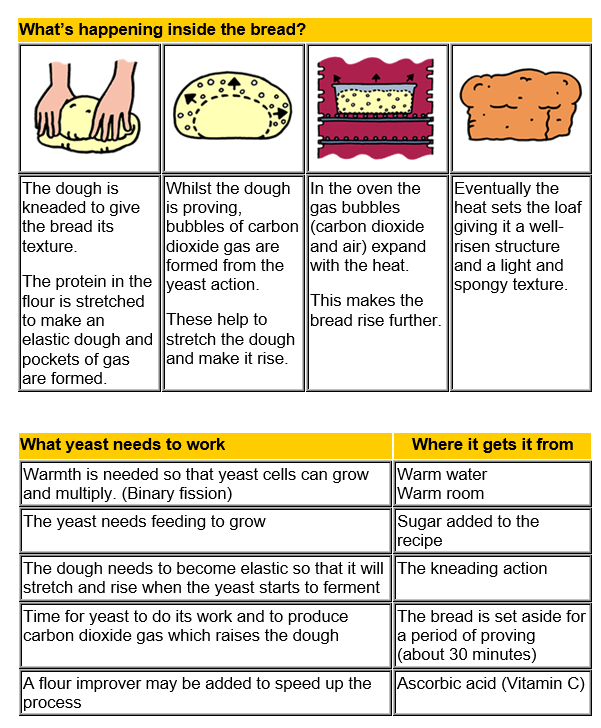 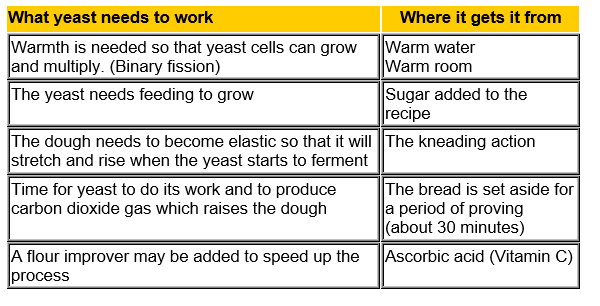 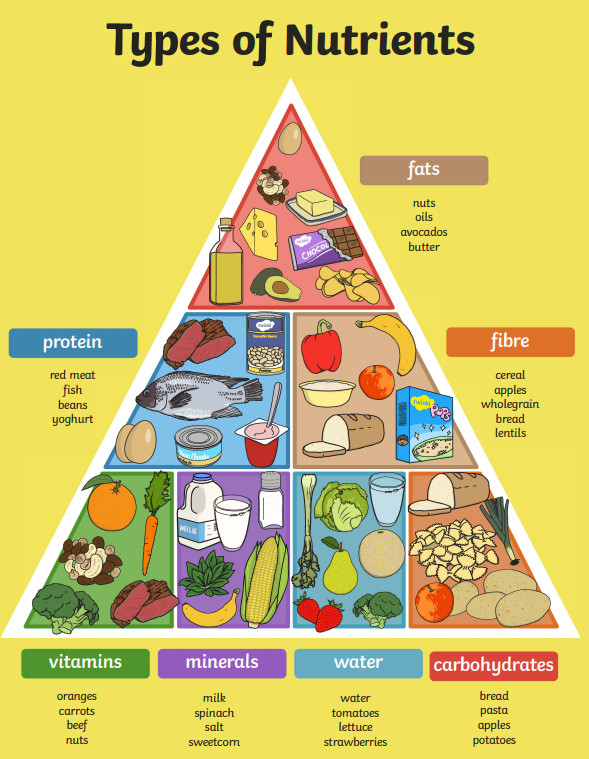 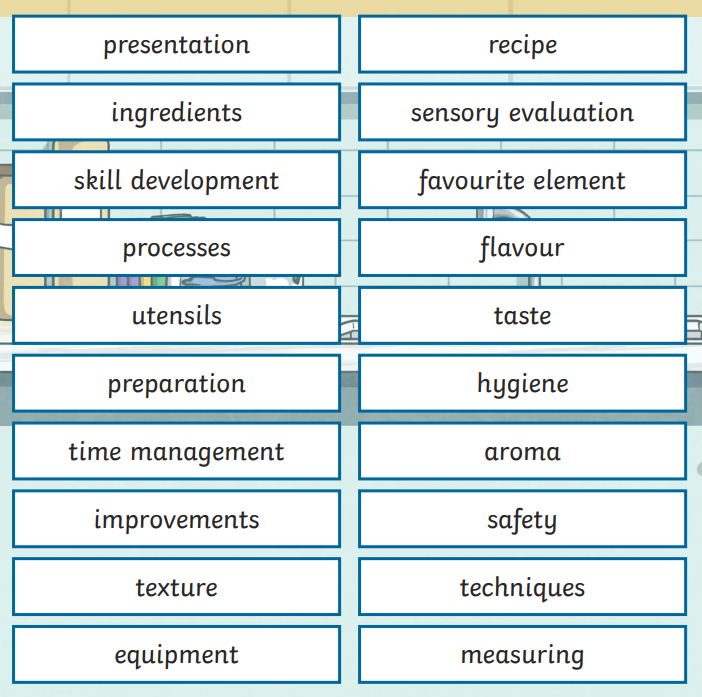 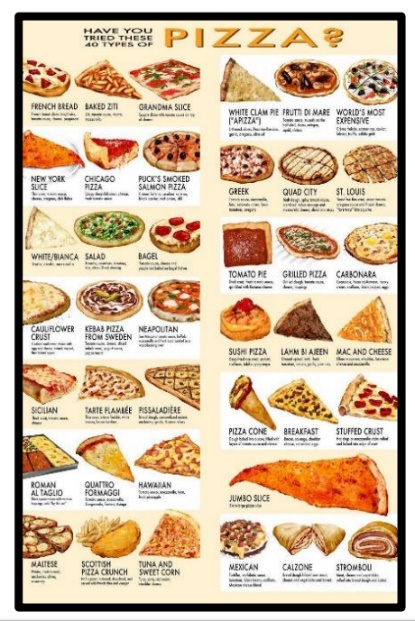 